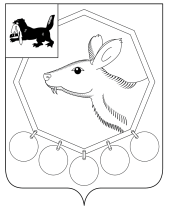 26.03.2021г. №____ РОССИЙСКАЯ ФЕДЕРАЦИЯИРКУТСКАЯ ОБЛАСТЬМУНИЦИПАЛЬНОЕ ОБРАЗОВАНИЕ«БАЯНДАЕВСКИЙ РАЙОН»ДУМАРЕШЕНИЕО РАССМОТРЕНИИ ПРЕДСТАВЛЕНИЯ ОТ 12.01.2021Г. №7-46-2021 ОБ УСТРАНЕНИИ НАРУШЕНИЙ ФЕДЕРАЛЬНОГО ЗАКОНОДАТЕЛЬСТВА По представлению исполняющего обязанности прокурора муниципального образования «Баяндаевский район» Сопходоевой Л.З. от 12.01.2021г. №7-46-2020, руководствуясь ст.ст. 27, 26, Устава МО «Баяндаевский район, ДУМА РЕШИЛА:1. Рассмотреть настоящее представление с участием представителя прокуратуры района.2. Принять меры к устранению допущенных нарушений закона, причин и условий, им способствовавших.3. Настоящее Решение подлежит опубликованию в газете «Заря» и на официальном сайте муниципального образования «Баяндаевский район» в информационно-телекоммуникационной сети «Интернет».Председатель Думы МО «Баяндаевский район»                                                                                                                                 В.Т. Еликов